Příloha č. 2 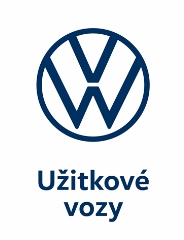 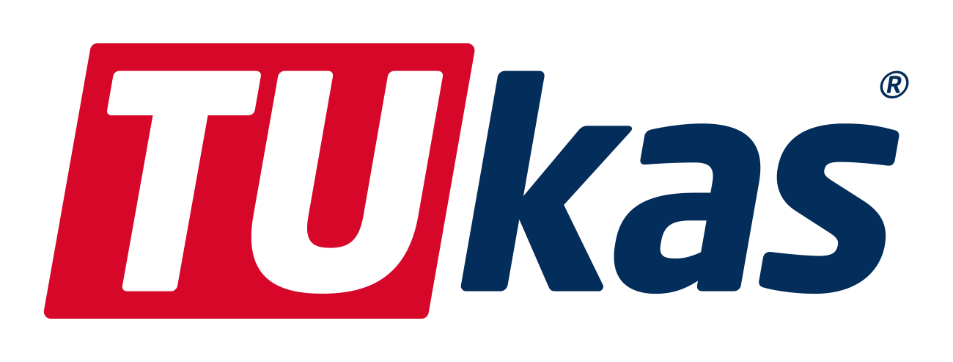 Předmět smlouvy1.1 Prodávájící se zavazuje, že kupujícímu odevzdá následující vozidlo značky Volkswagen (dále jen „vozidlo“), a umožní mu nabýt vlastnické právo k němu:Palivo: DieselHodnota CO2 - kombinovaná - NEDC.: 202 g/kmSpotřeba paliva - kombinovaná - NEDC.: 7,7 l/100kmPoznámky: Kupní cena	2.1 Kupní cena v CZK včetně 21% DPHCena vozidla ze sériové produkce výroby:Základní cena vozidla	856 779,--Barva vozidla / obj. kód: Šedá Indium metalíza / X3X3	42 224,--Zvláštní výbava / obj. kód:		17" kola z lehkých slitin, stříbrná: / PR7	43 692,--- ET60- pneumatiky 235/60 R17 C117/115R se sníženým valivým odporem- středové kryty kolAirbag spolujezdce: / 4UF	6 119,--- možnost deaktivace airbagu- 3-bodový bezpečnostní pás spolujezdce výškově nastavitelný, s předpínačemAsistenční systémy řidiče II: / ZF2	44 741,--- systém varování při opuštění jízdního pruhu (Lane Assist)- Front Assist s funkcí City Brake, zkrácení brzdné dráhy a varování při nebezpečném snížení odstupu, nouzové brzdění- asistent pro rozpoznání únavy- adaptivní tempomat ACC s omezovačem rychlosti- multifunkční volant- multifunkční ukazatel "Plus"Bez rezervního kola: / $R8	-4 760,--- bez zvedáku a nářadí- sada na opravu pneumatikyBoční a hlavové airbagy: / 4X3	28 286,--- pro řidiče i spolujezdceBoční posuvné dveře vpravo s aretací: / 5R1	1 223,--- možnost vícepolohové aretace míry otevření posuvných dveříDělicí přepážka s obložením, bez okna / 3CS	6 437,--LED osvětlení v nákladovém prostoru: / 9CW	5 031,--- 4 LED světla ve stropě nákladového prostoru- rozsvěcí se automaticky po otevření zadních křídlových dveříOpatření ke snížení hluku v kabině / 3W6	0,--PremiumParkpilot vpředu a vzadu: / 7X2	17 272,--- bez aktivní ochrany boků vozidlaPotahy sedadel "Mesh" z umělé kůže / N0C	1 678,--Rádio "Composition Media": / Z34	19 353,--- 8" barevný dotykový display- 4 reproduktory vpředu- slot na SD kartu- Aux-In- USB vstup kompatibilní s iPod/iPad/iPhone- Bluetooth telefonní rozhraní- FM/AM- CD přehrávač mp3/wma- hlasové ovládání- App-Connect- multifunkční ukazatel "Plus"- osvětlená schránka na straně spolujezdce s víkem, uzamykatelnáVnější zpětná zrcátka sklopná: / 6XP	4 521,--- elektricky nastavitelná- vyhřívaná- sklopnáVůz není určen k podstatné úpravě: / $BP	0,--- dle sdělení kupujícího není prodávaný vůz určen k další úpravě.Zpětná kamera / KA1	7 207,--LED čelní světlomety - akční nabídka: / $O1 	12 100,--LED čelní světlomety, LED denní svíceníCena vozidla a výbavy včetně 21% DPH:	1 091 903,--Doplňková výbava na základě dodatečné objednávky zákazníka:Předprodejní servis + povinná výbava / VUZUB1	2 000,--Speciální podmínky:	-262 057,--Kupní cena vozidla včetně 21% DPH v CZK  (dále jen „kupní cena“):	831 846,--21% DPH v CZK: 	144 369,71Kupní cena vozidla bez DPH v CZK :	687 476,29Záloha na kupní cenu	0,--2.2. Zvolená příplatková výbava nahrazuje sériovou výbavu stejného charakteru, i když to není u jednotlivých položek uvedeno.2.3. Vezměte prosím na vědomí, že hodnoty spotřeby paliva a exhalace emisí ve výfukových plynech uvedené v dokumentaci k vozidlu jsou platné pro konkrétní vozidlo v konfiguraci, jak bylo dodáno výrobcem. Jakákoliv dodatečná montáž příslušenství (včetně doplňkové výbavy na základě dodatečné objednávky zákazníka) do/na vozidlo může tyto hodnoty ovlivnit. Vzhledem k přechodu na nový měřící cyklus WLTP mohou být hodnoty spotřeby a emisí v dříve vydaných propagačních materiálech k vozidlu uvedeny rozdílně.Sériová výbava vozu Volkswagen Crafter skříň 30 103kW 6G FWD SR:16" kola ocelová, stříbrná	- ET60, zatížení 1 050 kg2 funkční klíče3-bodový bezpečnostní pás řidiče:	- výškově nastavitelný	- s předpínačem	- bezpečnostní pás spolujezdce není	výškově nastavitelnýABS, ESP, ASR, EDS, EBVAirbag řidičeAsistent pro kompenzaci bočního větruAsistent pro rozjezd do kopceAutomatický spínač denního svíceníBaterie 420A (70Ah)Centrální zamykání s dálkovým ovládáním	- bez bezpečnostní pojistkyDělicí přepážka bez oknaDvě 12V elektrické zásuvky vpředuElektrické ovládání bočních oken:	-  řidič a spolujezdecEmisní norma EURO 6d-Temp-EVAP-ISCGumová podlaha v kabině řidičeHalogenové světlomety (dělené)Hlavní odpojovač baterieImobilizérKlimatizace "Climatic":	- manuální regulaceKontrola zapnutí bezpečnostního pásu	řidičeKotoučové brzdy vpředu, 16"Kryt spodku vozidlaMadlo pro nastupování na dělicí přepážce	- v nákladovém prostoruMřížka chladiče:	- černá nelakovaná	- s jednou chromovanou lištouMultifunkční ukazatel "Plus":	- černobílý LCD displej s rozšířenými	funkcemi	- v kombinaci s rádiem Composition Audio	není v českém jazyce	- sériová výbava od modelového roku	2019, do modelového roku 2018 v sériové	výbavě bez multifunkčního ukazateleMultikolizní brzdaNekuřácké provedení - bez popelníku	a zapalovačeOdkládací přihrádka pod stropem kabiny:	- se dvěma 1-DIN sloty a čtecí lampičkouOpatření ke snížení hluku v kabině PlusOsvětlení v nákladovém prostoru:	- 2 světla, jedno nad bočními posuvnými	dveřmi a  druhé nad zadními křídlovými	dveřmiOtevřená odkládací přihrádkaPalivová nádrž 75 lPanel přístrojů:	- ukazatel rychlosti	- ukazatel ujeté vzdálenosti	- otáčkoměr	- ukazatel paliva	- hodinyPlnohodnotné ocelové rezervní kolo:	- nářadí a zvedák s nosností do 3,5tPneumatiky 205/75 R16 C113/111 (letní)	- se sníženým valivým odporemPosuvné dveře na pravé straněPotahy sedadel "Austin" látkovéProdloužená záruka výrobce 2+2 /200 000:	- 2 + 2 roky / 200 000 km	- platí co nastane dříve	- záruka se vztahuje na vozidlo ve	stavu, ve kterém opouští výrobní závod	- nevztahuje se na součásti vozu, které	byly na vozidlo namontovány nebo	umístěny dodatečně (úpravy,	příslušenství)Přední náprava maximální zatížení 1800kgPřední nárazník vozu šedý:	- bez lakované lišty	- s integrovanými schůdky na obou	stranáchRádio "Composition Audio":	- monochromatický displej	- 2 reproduktory vpředu	- slot na SD kartu	- USB vstup	- Aux-In	- telefonní rozhraní Bluetooth	- nemá ovládání v českém jazyceRozhraní pro připojení úpravců IP4:	- svorkovnice pro připojení externích	přístrojů, pod obložením A-sloupku	vpravo dole	- příprava pro programovatelnou	jednotku	- bez telematikySedadlo řidiče Komfort:	- výškově nastavitelné	- nastavitelný sklon sedáku	- s vnitřní loketní opěrkou	- s bederní opěrkou manuálně	nastavitelnou ve 2 směrechSedadlo spolujezdce - dvojsedadlo:	- s úložným prostorem pod dvojsedadlem a	s vyklápěcím stolkemServotronic:	- servořízení závislé na rychlosti jízdyStart-Stop:	- BlueMotion Technology	- s rekuperací brzdného účinkuStředové kryty kol pro ocelová kolaTažné oko vpředuÚchytná oka v podlaze:	- 10 ok u středního rozvoru	- 12 ok u dlouhého rozvoru	- 14 ok u dlouhého rozvoru s přesahemVnější zpětná zrcátka:	- elektricky nastavitelná	- vyhřívanáZadní křídlové dveře neprosklenéZákladní střecha………………………………………podpis kupujícíhoModel:Crafter skříň 30 103kW 6G FWD SRCrafter skříň 30 103kW 6G FWD SRSYBA4AW0Objem motoru:1968 ccmBarva vozu:Šedá Indium metalízaVýkon kW/k:103/140Barva potahů:Paladium-Titan.černáPřevodovka:6-stupňová převodovkaKód barvy:X3X3 / ALČíslo karoserie:Číslo komise: